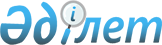 О выдаче разрешения на транзитную перевозку цианистого натрия через территорию Республики Казахстан из Китайской Народной Республики в Кыргызскую РеспубликуПостановление Правительства Республики Казахстан от 22 апреля 2000 года N 625

      В соответствии с Законом Республики Казахстан от 18 июня 1996 года Z960009_ "Об экспортном контроле вооружений, военной техники и продукции двойного назначения" и постановлением Правительства Республики Казахстан от 14 декабря 1999 года N 1917 P991917_ "О совершенствовании системы экспортного контроля в Республике Казахстан" Правительство Республики Казахстан постановляет: 

      1. Разрешить транзитную перевозку цианистого натрия через территорию Республики Казахстан из Китайской Народной Республики в Кыргызскую Республику, поставляемого для компании "Кумтор Оперейтинг Компани" (Кыргызская Республика) компанией "Сниек" (Китайская Народная Республика) по контракту от 12 декабря 1999 года N 23500, согласно приложению при строгом соблюдении Правил перевозок опасных грузов по железным дорогам, утвержденных на 15-заседании Совета по железнодорожному транспорту государств-участников СНГ 5 апреля 1996 года. 

      2. Министерству энергетики, индустрии и торговли Республики Казахстан принять необходимые меры в целях реализации данного постановления. 

      3. Министерству транспорта и коммуникаций Республики Казахстан осуществить перевозку груза с обеспечением особых мер безопасности и контроля за продвижением груза через территорию Республики Казахстан в соответствии с действующими нормативными документами. 

      4. Таможенному комитету Министерства государственных доходов Республики Казахстан в установленном порядке обеспечить контроль за транзитной перевозкой цианистого натрия через территорию Республики Казахстан. 

      5. Настоящее постановление вступает в силу со дня подписания. 

 

     Премьер-Министр     Республики Казахстан

                                                      Приложение к                                          постановлению Правительства                                                Республики Казахстан                                          N 625 от 22 апреля 2000 года 



 

             График транзитной перевозки цианистого натрия                  в 2000 году через территорию           Республики Казахстан из Китайской Народной Республики                     в Кыргызскую Республику1. 600 (шестьсот) тонн - март2. 600 (шестьсот) тонн - апрель3. 600 (шестьсот) тонн - июнь4. 600 (шестьсот) тонн - август5. 600 (шестьсот) тонн - октябрь6. 600 (шестьсот) тонн - декабрь     Маршруты транзитной перевозки цианистого натрия через станции погранпереходов ст.Дружба (Достык) и ст.Луговая.     (Специалисты: Мартина Н.А.                   Петрова Г.В.)
					© 2012. РГП на ПХВ «Институт законодательства и правовой информации Республики Казахстан» Министерства юстиции Республики Казахстан
				